Структурное подразделение «Детский сад комбинированного вида «Аленький цветочек» МБДОУ «Детский сад «Планета детства» комбинированного вида»Экологический проект «Вторая жизнь бумажного листа» в средней группе №1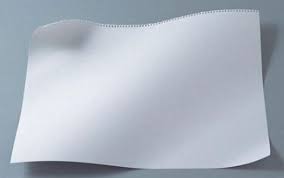 Выполнил воспитатель:Уморина А.Н.Февраль,2023Паспорт проектаВид проекта: групповой, краткосрочный.
Тип проекта: познавательно-исследовательский.
Участники: дети (4-5 лет), воспитатели, родители.
Актуальность проекта:
Жизнь современного человека без бумаги была бы не полноценной. Мир книг, писем, открыток, бумажных салфеток столь необычен, что отказаться невозможно. Простая бумага помогает нам познать некоторые тайны окружающего мира, в которой их великое множество.
Мы повседневно сталкиваемся с бумагой и изделиями из нее. Бумага напоминает о себе, когда берем в руки книгу, достаем из почтового ящика газету. С бумагой связаны многие наши действия. Она нужна и для занятий, и для творческой работы, и в быту. Но все мы прекрасно знаем, что бумагу можем получить из дерева. Это ведет к тому, что исчезновение лесов увеличивает в атмосфере содержания углекислого газа, только растения способны перерабатывать углекислый газ превращая его в кислород. В связи с этим все большее значение приобретают вопросы ресурсосбережения, а именно охрана лесов от уничтожения в угоду все возрастающим потребностям человечества в бумаге, древесине и т. д.
Как же тогда нам получить бумагу, при этом сохранить леса? Такая возможность есть, если использованную бумагу сдавать на повторную переработку. При переработке макулатуры она получает вторую жизнь: из нее изготавливают гигиеническую продукцию, бумагу разных сортов, картон для коробок из-под обуви и других целей, она используется при производстве строительных материалов и т.д. Таким образом, уничтожается меньше деревьев и других ресурсов планеты.
Проблема: как сберечь деревья и при этом иметь бумагу?
Цель проекта: формировать у детей понятия о том, как сберечь природу, и как важна бумага в настоящее время.
Задачи проекта:
• формировать у детей дошкольного возраста элементарные представления о бумаге, её разнообразии;
• исследовать свойства, структуру бумаги в процессе практических опытов;
• развивать умение проводить эксперимент, делать выводы на основе проведённого исследования, устанавливать причинно-следственные связи;
• развивать исследовательские умения, любознательность, внимание, воображение;
• воспитывать бережное отношение к природе;
• привлечь родителей к совместной работе над проектом.
Ожидаемые результаты проекта:
• у детей сформируются представления о бумаге, ее свойствах, назначении;
• активное участие в экспериментальной деятельности;
• овладеть техническими навыками работы с бумагой (рвать, мять, наклеивать, разглаживать);
• речевое развитие: употребляют в речи прилагательные: тонкая, толстая, прочная, мятая.
• развитие мелкой моторики рук;
• бережное отношение детей к сохранению деревьев, природы.
Продукты проекта:
• фотоотчет «Наши опыты с бумагой»,
• создание новой бумаги;
• коллективная открытка  к празднику «23 февраля»
 

Этапы создания проекта:
1 этап. Подготовительный.
• планирование образовательной и творческой деятельности;
• подбор методической и художественной литературы по теме;
• подбор необходимого оборудования и пособий для практического обогащения проекта;
• взаимодействие педагогов с родителями по вопросам формирования начал экологического воспитания у детей.

2 этап. Основной.
Беседы
«Деревья и кустарники на участке детского сада»,
«Почему нужно беречь и охранять деревья?», «Свойства бумаги».

Экспериментирование, опыты.
«Бумага, ее качества и свойства»
«Тяжелая–легкая»
«Можно ли склеить бумагу водой?»
«Шуршащая или поющая бумага».
«Вода и бумага»
«Сравнение бумаги»
Опыт «Изготовление новой бумаги».
Чтение художественной литературы
Стихотворения «Простой бумаги свежий лист!» С. Михалков, «Подарок другу», «Мальчишке – мечтателю».
Игровая деятельность
Дидактические игры: «Кто быстрее найдет дерево», «Бывает – не бывает», «Что бывает из бумаги?», «Назови бумажный предмет».
Сюжетно-ролевая игра: «Библиотека», «Почта».
Познавательная деятельность
Просмотр презентации «Что такое бумага».
Просмотр мультфильма «Фиксики. Бумага».
Художественное творчество
Создание объёмной поделки из бумаги «Лягушки».
Создание коллективной открытки для пап к празднику «23 февраля».
Труд
Создание новой бумаги.
Сбор макулатуры совместно с родителями.
Работа с родителями
Консультации «Спасём дерево», «Игры с бумагой».
 

3 этап. Заключительный
• Виртуальная экскурсия «Где живут книги?»  
Цель: дать знание того, что такое библиотека. Познакомить с работой библиотекаря.
• Обобщение в виде беседы с детьми «Как сохранить деревья?
• Создание выставки работ.
 Результаты проекта:
• расширились знания детей о свойствах бумаги, её значимости;
• знают и определяют виды бумаги и её свойства;
• умеют действовать с бумагой;
• проявляют творчество в изготовлении поделок из бумаги;
• сформировались полученные знания о библиотеке, о работе библиотекаря.
• с помощью проведённых опытов, у детей повысился уровень практических умений с бумагой;
• сформировалось чувство бережного отношения к природе;
 ПРИЛОЖЕНИЕБеседы
«Деревья и кустарники на участке детского сада»
Задачи: способствовать формированию представлений детей о деревьях и кустарниках, сезонных изменениях; развитию у детей умения обобщать по существенным признакам, используя схему-модель; воспитанию интереса к растениям, желания узнавать, как они себя чувствуют, и помогать соответствующим образом; прививать бережное и чуткое отношение к растительному миру природы.
Ход занятия
1. Создание и решение проблемной ситуации.
В гости к ребятам приходит Кролик, грустный, и просит помощи у детей. Рассказывает, что ему пришло письмо от Пятачка, который пригласил его в гости и прислал план, как к нему добраться. Но он не может разобраться, потому что на плане нарисованы одни кирпичи какие-то и короны. (Показывает план.)
Дети рассматривают план и рассказывают: то, что похоже на кирпич, – это схема дерева, а «корона» – это схема куста.
Кролик спрашивает: «Как вы их различаете деревья и кусты?»
Дети показывают картинки и рассказывают об отличительных особенностях: деревья – высокие, у них один ствол, покрытый корой; кусты – низкие, имеют несколько стволов.

Беседа «Какие растения есть на участке детского сада».
Вопросы:
– Какие кусты и деревья есть на участке нашего детского сада?
Дети рассказывают и показывают картинки.
– Вы, наверное, ломаете себе ветки в букеты? (Нет.)А почему?
– Как вы ухаживаете за растениями на участке?
Кролик. Что это у вас в группе за цветы такие красивые, разного цвета? (Осенние листья в уголке природы.)
Дети отвечают, что это листья, рассказывают, с каких они деревьев и кустов.
Кролик читает стихотворение о листьях:
Листики кружатся,
Падают в лужицы,
Ветки гнутся и шуршат,
Тихо шепчут: «Листопад!».
Листопад, листопад,
Засыпает старый сад!
Листья, словно бабочки,
Кружатся, порхают,
И крыльцо, и лавочкуЛистья засыпают.
Листопад, листопад
Засыпает старый сад!

Игра - имитация «Мы – листики осенние».
Кролик предлагает детям поиграть в игру-имитацию «Мы – осенние листочки». Дети берут в руки листочки и имитируют листопад в тихую и ветреную погоду.
Слова к игре:
Мы – листочки, листочки,
Мы – осенние листочки.
Мы на веточках сидим, (Дети стоят с листочками в кругу.)
Ветер дунул – полетели. (Дети разбегаются.)
Мы летали, мы летали, (Дети бегают, помахивая листочками, приседают.)
А потом летать устали! (Дети приседают на корточки, помахивая листиками над головой.)
Престал дуть ветерок –
Мы присели все в кружок.
Ветер снова вдруг подул (Дети снова разбегаются, помахивая листиками.)
И листочки быстро сдул.
Все листочки полетели (Дети подбрасывают листочки вверх и следят, куда они упадут.)
И на землю тихо сели.

Предварительная работа.
– Наблюдение за осенними кустами и деревьями на участке детского сада.
– Игры «С какого дерева детки?», «Собирайтесь вокруг березы (рябины, вязы и др.)» и т. п.
– Сбор листьев для гербария.
– Придумывание схематического изображения для деревьев и кустов.
– Труд на участке детского сада.
– Работа в дневнике наблюдения по теме «Береза».

«Почему нужно беречь и охранять деревья?»
Цель: Закрепить представления о том, что деревья – живые.
Ход:
Воспитатель: Мальчики и девочки, хотите загадку отгадать?
Отгадайте-ка теперь,
Кто же этот страшный зверь?
Кто в любой квартире –
Главный враг для пыли,
И причина детских слез?
Ну, конечно. (пылесос).
Почему он называется пылесос.
Дети: пыль сосёт.
Воспитатель: Скажите, чем мы дышим? (воздухом, кислородом), теперь вдохните и выдохните. А теперь закройте нос и рот и попробуйте не дышать? Почему мы не можем долго не дышать? (не можем жить без кислорода).

Все мы вдыхаем кислород - это полезный газ. А выдыхаем? углекислый газ – вредный газ. А кто же помогает очищать воздух от углекислого газа?
Дети: деревья- забирают углекислый газ, а отдают кислород, собирают пыль.
Воспитатель: правильно, ребята.
Как же нам беречь чистый воздух:
1. не жечь костры
2. не устраивать свалку мусора
3. не разжигать листья
4. сажать деревья
5. поливать весной и летом тротуары и дороги
6. следить за исправностью машины.
Меньше всего пыли там, где много деревьев, поэтому деревья и называют «зелёными пылесосами».
Деревья и другие растения «работают» как пылесосы, хотя внешне они совсем не похожи на наши домашние. Зелёные листья могут улавливать, всасывать пыль, грязь из воздуха.
Какой воздух среди деревьев?
Дети: свежий, приятный, ароматный, душистый.
Воспитатель: Как вы думаете, а деревья живые или не живые.
Дети: живые.
Воспитатель: Почему? Правильно деревья дышат, двигаются, размножаются, растут, питаются.
Давайте рассмотрим с вами два дерева: одно растёт далеко от дороги, а другое рядом с ней.
Почему дерево, растущее у дороги, «грустное»? (ответы детей).
Этим растениям, как и людям, тяжело дышать загрязнённым воздухом, они болеют. Скажите, а могут ли по этой же причине заболеть люди?
Дети: могут заболеть.
Воспитатель: Все люди должны как можно меньше дышать грязным воздухом. Нельзя играть рядом с машинами и гаражами.
Это опасно не только потому, что можно попасть под машину, но и потому, что в таких местах часто скапливается грязный воздух. Где же ещё бывает такой грязный воздух? (возле заводов)
Есть ещё одно место, где воздух всегда грязен. Это свалки мусора. Они обычно горят и воздух возле них становится опасен.
Деревья и другие растения очищают воздух, насыщают его кислородом, а кислород необходим для дыхания всем: и людям, и животным, и растениям.
Ребята, скажите, а где много деревьев?
Дети: в лесу.

Игра «Скажи, какой лес»
1. В лесу, в котором растут только березы называется березовый.
2. Лес, в котором растут только осины, называется – ОСИННИК.
3. Лес, где растут березы, осины и другие деревья, имеющие листву, называется ЛИСТВЕННЫМ.
4. лес, где растут одни ели. Такой лес называется ЕЛЬНИК.
5. Лес, где растут одни сосны, называется СОСНОВЫЙ
6. лес, в котором растут сосны и ели, называется ХВОЙНЫМ.
Скажите, в каких местах растут деревья в городе?
Дети: В парках, во дворах, возле дорог.
Воспитатель. Деревья и другие растения очищают воздух, насыщают его кислородом, а кислород необходим для дыхания всем: и людям, и животным, и растениям.
Деревья- хорошие помощники для всех нас. Что делают деревья, какую пользу приносят?
Дети: защищают нас от пыли, грязного воздуха.
Воспитатель: Мы в свою очередь должны тоже беречь деревья и помогать им, если с деревом что-то случилось. Ребята, так почему же деревья называют «зелёными пылесосами»?
Дети: деревья забирают плохой воздух, а дают чистый. хороший.
Воспитатель: правильно, молодцы, ребята.
Вот как много мы сегодня узнали о воздухе, о деревьях и о том, как нужно беречь природу.

«Свойства бумаги»
Цель: дать первоначальные знания об бумаге.
Ход:
Воспитатель читает отрывок стихотворения «Бумага» С.Михалкова
Простой бумаги
Свежий лист,
Ты бел, как мел.
Не смят и чист.
Твоей поверхности
Пока Ничья не тронула рука...
Чем станешь ты?
Когда, какой
Исписан будешь ты рукой?...
- Дети, как вы думаете, о чем мы сегодня будем говорить? (ответы детей)
- Верно, о бумаге.
Но сначала послушайте небольшую историю:
- Давным-давно, две тысячи лет назад, китайский народ изобрел бумагу. А другие народы из дальних стран покупали у них бумагу как самую большую драгоценность. Но время шло. Люди не только торговали, но и воевали. И вот однажды арабские войска разбили китайское войско и захватили пленников. У пленных китайцев арабы выпытали способ изготовления бумаги. Постепенно китайский секрет перестал быть секретом, и во всем мире люди научились делать бумагу по китайскому способу, а делали китайцы бумагу вручную. В наше современное время бумагу делают машины.
- Обратите внимание на полоски бумаги, лежащие перед вами.
- Какого цвета бумага?
- Потрогайте, погладьте поверхность бумаги и скажите, какая она? (гладкая, шершавая, шероховатая)
- Поднимите полоску, которую вы считаете самой гладкой, шершавой.
- Теперь еще раз потрогайте полоски по очереди и скажите, все ли они одинаковые по толщине? (ответы детей)
- Верно, есть полоски тонкой бумаги, есть - потолще.
- Попробуйте смять бумагу. Получилось? (ответы детей)
- Какая полоска смялась очень сильно, какая нет. Почему? (ответы детей)
- Правильно, ребята, самая тонкая бумага мнется сильнее, чем бумага толстая. Но все-таки бумага мнется всякая- и тонкая, и толстая, и белая, и цветная.
ЗНАЧИТ, бумага МНЕТСЯ.
- Попробуйте распрямить бумагу, разгладьте ее ладошкой. Получилось? Почему? (ответы детей)
ИТАК, БУМАГА ЛЕГКО МНЕТСЯ И СОВСЕМ НЕ РАЗГЛАЖИВАЕТСЯ, НЕ СТАНОВИТСЯ ПРЕЖНЕЙ.
- Возьмите ножницы и разрежьте бумагу. Какая бумага режется легче? (ответы детей)
- Вся ли бумага режется?
МЫ ВЫЯСНИЛИ, ЧТО БУМАГА ЛЕГКО РЕЖЕТСЯ НОЖНИЦАМИ.
- А сейчас оторвите по кусочку от каждой полоски. Получилось? ЗНАЧИТ, БУМАГА ЕЩЕ И РВЕТСЯ. ВЫВОД: БУМАГА МНЕТСЯ, РЕЖЕТСЯ, РВЕТСЯ.
- Оторвите от каждой полоски по кусочку, поместите в стакан с водой. Как вы думаете, что произойдет с бумагой? (ответы детей) - Достаньте полоски и положите на подносы, потрогайте бумагу. Какая она стала? (мокрая).
- Потяните двумя пальчиками кусочек намокшей бумаги в разные стороны. Получилось? Почему? (бумага размокла и расползлась) ВЫВОД: БУМАГА НАМОКАЕТ В ВОДЕ И РАСПОЛЗАЕТСЯ, ОНА НЕПРОЧНАЯ.
- Возьмите графитный карандаш и проведите на каждой из полосок линию, а потом и цветными. Получилось?
ЗНАЧИТ, НА БУМАГЕ МОЖНО ПИСАТЬ, РИСОВАТЬ.
- А сейчас встаньте, осмотритесь и подойдите к тем предметам, находящимся в группе, которые по вашему мнению сделаны из бумаги. (дети выполняют и объясняют, как они определили, что данный предмет сделан из бумаги)
Итог занятия
- Что сегодня мы рассматривали на занятии?
- Что вы узнали о бумаге нового, интересного?
ВЫВОД: бумага бывает цветная, гладкая, шершавая, тонкая и толстая; бумага шуршит, легко мнется, не принимает прежнюю форму; бумага легко режется, рвется; бумага намокает в воде, расползается, она непрочная.
- А теперь подумайте и скажите, что же можно изготовить из бумаги? (ответы детей)

Эксперименты, опыты
1. «Бумага, ее качества и свойства»
Детям предлагается бумага для рассматривания. Нужно определить (цвет, гладкость, толщину, впитываю-щую способность) и свойства (мнется, рвется, режется, горит).
2. «Бумажные листочки», «Тяжелая–легкая»
Воспитатель показывает детям лист бумаги и предлагает определить тяжелый он или легкий. Затем пред-лагает проверить это. Воспитатель кладет лист бумаги на ладонь ребенку и предлагает подуть на него. Что произошло? (Листок слетел с ладони). Почему? (Потому что он легкий). Далее воспитатель опускает лист бумаги в емкость с водой. Что произошло? (Листок плавает). Почему бумага не утонула? (Потому что она легкая).
3. «Бумажные листочки», «Тяжелая–легкая»
Воспитатель показывает детям лист бумаги и предлагает определить тяжелый он или легкий. Затем предлагает проверить это. Воспитатель кладет лист бумаги на ладонь ребенку и предлагает подуть на него. Что произошло? (Листок слетел с ладони). Почему? (Потому что он легкий). Далее воспитатель опускает лист бумаги в емкость с водой. Что произошло? (Листок плавает). Почему бумага не утонула? (Потому что она легкая).
4. «Можно ли склеить бумагу водой?»
Возьмите два листа бумаги, приложите их один к другому и попробуйте их сдвинуть так: один в одну, а другой в другую сторону. А теперь смочите листы водой, приложите их друг к другу и слегка прижмите, чтобы выдавить лишнюю воду.
5. «Шуршащая или поющая бумага».
Мы с ребятами решили узнать. Может ли бумага издавать звуки, петь?.. Для этого опыта «Почемучка» предложила взять разноцветную бумагу и выполнять движение «стирка белья». Бумага шуршала, скрипела.
6. «Вода и бумага»
А сейчас я вам предлагаю поместить бумагу с водой. Что происходит?
Кладем бумагу в ванночку с водой. Бумага тут же размыкает и рвутся в руках детей.
7. «Сравнение бумаги»
Детям были предложены два вида бумаги: картон, простая альбомная бумага. Мы попробовали с детьми разрезать ножницами сначала бумагу. Бумага разрезалась быстро и легко. При разрезании картона у детей возникли затруднения.
8. «Изготовление новой бумаги»
Обрезаем газеты, черновики
Обрезки бумаги, рвем на мелкие части (1 см)
Заливаем бумагу водой
Добавляем в смесь 2 ч.л. клея ПВА (для скрепления бумаги)
Добавляем 1 ст.л. крахмала (для того, чтобы лист был эластичным и мог гнуться).
Все перемешиваем.
Добавляем гуашь и перемешиваем
Выкладываем смесь на экран
Даем время стечь воде
Промакиваем наш «лист» бумаги полотенцем
Сушим под прессом.

Игровая деятельность
Дидактическая игра «Что бывает из бумаги»
Дети перечисляют знакомые им предметы, сделанные из бумаги.
Внимание! Слушайте задание: пройдите по групповой комнате, найдите и принесите один бумажный предмет, то есть предмет, сделанный из бумаги. Выполняйте задание.

Дидактическое игра «Принеси бумажный предмет»
Воспитатель просит каждого ребенка назвать принесенный предмет, употребив при этом прилагательное «бумажный».

А теперь подумайте, может ли в нашем мире все быть сделано из бумаги? Могут ли быть бумажные дома? Почему? А почему в нашем мире не делают одежду из бумаги? Мебель? А транспорт? Дома у нас строят из камня, мебель делают из дерева, одежду шьют из ткани, а транспорт делают из металла. Потому что эти материалы прочные, надежные. А прочная ли бумага, мы сейчас с вами проверим. Мы проведем несколько опытов с бумагой.
Дидактическая игра «Бывает – не бывает»
Воспитатель называет предмет с прилагательным «бумажный», а дети отвечают «бывает» или «не бывает», в зависимости от того, изготавливают ли этот предмет из бумаги.
Бумажная книга
Бумажный стул
Бумажный кораблик
Бумажное полотенце
Бумажная обувь
Бумажное пальто
Бумажная газета

Сюжетно-ролевая игра «Библиотека»
Задачи:
1. Обучать знаниям об окружающей жизни, показать социальную значимость
библиотек.
2. Расширять представления о работниках библиотеки, закреплять правила поведения
в общественном месте.
3. Развивать память, речь детей.
4. Воспитывать у детей интерес и любовь к книгам.
Оборудование:
- учетные карточки;
- книги расставленные на полках;
- картотека.
Предшествующая работа:
- экскурсия в библиотеку с последующей беседой;
- рассматривание картины «Библиотекарь» из серии книг «Кем быть?»;
- чтение произведения С.Жупанина «Я-библиотекарь»;
- изготовление формуляров.
Игровые роли:
- библиотекарь;
- читатели.
Игровые действия:
- оформление формуляров читателей;
- прием заявок библиотекарем;
- работа с картотекой;
- выдача книг;
- читальный зал.
Ход игры.
Воспитатель: - Ребята, у нас в городе открылась библиотека. Давайте мы отправимся туда на экскурсию.
(Дети передвигаются по группе).
- Вот мы и в городе, но библиотека еще закрыта и у нас есть время сходить в парикмахерскую, аптеку, магазин, кому куда нужно. Встречаемся у библиотеки.
(Дети расходятся по зонам, сами распределяют роли, воспитатель помогает по необходимости).
- Внимание, заканчиваем свои дела и подходим в назначенное место.
(Все дети подходят к библиотеке, роль библиотекаря в первой игре воспитатель может взять на себя).
- Ребята, это библиотека. Здесь хранится очень много книг, журналов, газет. Все эти книги хранит библиотекарь и отвечает за них. Он выдает книги читателям, записывает название книги и специальный номер, который имеет каждая книга в карточку .
(Воспитатель показывает образец).
– После того как читатель прочтет книгу, он должен вернуть ее обратно в библиотеку. Здесь есть читальный зал. Он нужен для того, чтобы читать книги которые находятся в архиве. Это очень ценные книги, часто они находятся в одном экземпляре и библиотекарь не может разрешить брать их с собой домой. Напомню, что в читальном зале шуметь нельзя, вести себя нужно очень тихо, чтобы не мешать другим. А теперь давайте пройдем к полкам с книгами и посмотрим, сколько здесь разных интересных книг.
(Дети рассматривают книги).
- Давайте попросим библиотекаря дать нам книги из архива самые интересные книги и пройдем в читальный зал с ними.
(Дети проходят за столы, рассматривают книги).
- Ребята, нам пора возвращаться в группу, сдаем все книги библиотекарю. А кто хочет взять с собой книгу подходите к библиотекарю, он заведет на вас карточку читателя и запишет название книги которую вы взяли.
(Дети выбирают книги, встают в очередь, записываются, благодарят и уходят).
В группе воспитатель может предложить ребятам открыть «Книжную мастерскую» по ремонту книг. Дети приводят в порядок все имеющиеся книги: подклеивают их, разглаживают помятые листы, оборачивают книги и пишут на обертках названия.
Когда все книги будут приведены в порядок и поставлены на полку, воспитатель вместе с детьми может прочитать произведение С.Жупанина «Я – библиотекарь»
В следующий раз роль библиотекаря берет на себя уже ребенок группы.
Сюжетно-ролевая игра «Почта».
Цель: Обучение детей реализовывать и развивать сюжет игры. Развитие интереса в игре. Воспитание у детей уважение к труду почтальона.
Игровой материал: Плакат «Почтальон», почтовый ящик,открытки, газеты, детские журналы, белая и цветная бумага, карандаши, деньги, посылка.
Игровые роли:почтальон, сортировщик, оператор по приёму посылок, шофёр, посетители.
Ход игры: воспитатель может предложить детям различные сюжеты для игры: поздравить друг друга с праздником, купить журнал на почте; вынутые из почтового ящика письма на машине отвезти на почту, там рассортировать их и дать почтальону для вручения адресату; когда почтальон принесёт письмо, ответить на него письмом. Необходимо также напомнить детям, что, играя, нужно быть вежливыми друг с другом (здороваться с почтальоном, благодарить за доставку писем, газет, журналов).
После того, как игра будет освоена, воспитатель может объединять её с другими играми, например, в «семью» (содержание игры-подготовка к празднику: сначала убирают квартиру, потом все пишут поздравительные письма и открытки своим друзьям. Кто заканчивает раньше, идёт на почту, покупает конверты, подписывает их и опускает в почтовый ящик.